Одной из форм обучения детей школьного возраста мерам пожарной безопасности является движение Дружины юных пожарных (ДЮП).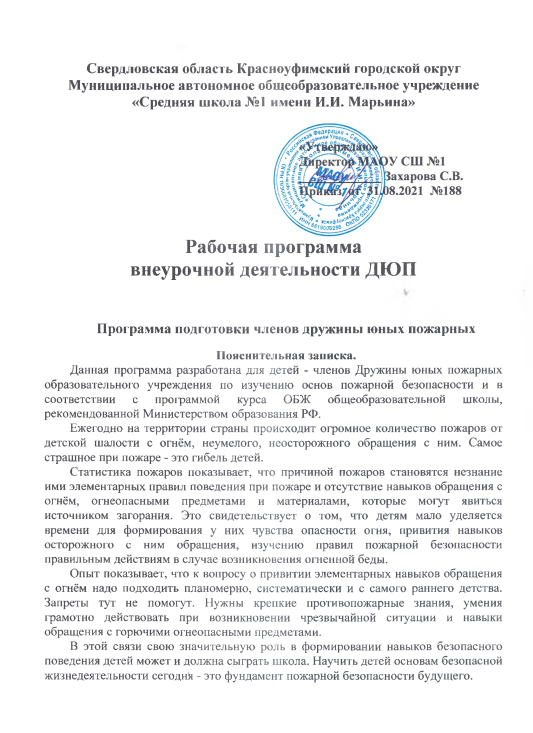 Дружина юных пожарных - детское объединение, которое создаётся в целях совершенствования системы обучения школьников мерам пожарной безопасности, их профессиональной ориентации, пропаганды пожарно-технических знаний и реализации иных задач, направленных на предупреждение пожаров и умение действовать при пожаре.Цель программы:     повышать эффективность обучения школьников основам пожарной безопасности;-   воспитывать у детей чувство глубокой ответственности за личную безопасность и безопасность в окружающей среде; -   привлекать школьников к пожарно-профилактической деятельности.     Задачи программы:-    познакомить с достижениями науки и техники в области предупреждения и тушения пожаров;-    научить распознавать    и оценивать различные ситуации и владеть приёмами защиты от них;-    закрепить   полученные   знания   о   правильных   действиях   в   экстремальных ситуациях;-    привлечь  к  реализации  данной  программы  различные  структуры  пожарной охраны и другие заинтересованные организации;-   создать условия для развития индивидуальных творческих способности детей;-   пробуждать интерес учащихся к пожарному делу и профессии пожарного.Особенностью   программы   является   её   вариативность:   возможность   свободно планировать и изменять порядок изучения тем; связывать изучение отдельных тем с особенностями  местных  условий;   отводится  большое  количество  времени  для использования учителем разнообразных форм и методов организации учебного процесса и для творческой деятельности детей. Программа рассчитана на детей с 6-9 классов.  Режим обучения - 2 часа в неделю. Учебная нагрузка 72 часа (включая каникулярное время).К проведению занятий можно привлекать работников или ветеранов пожарной охраны, добровольного пожарного общества, медицинских работников, тренеров по пожарно-спасательному спорту.Формы и методы проведения занятий могут быть различными - викторины, игры, КВНы, тесты, деловые игры, экскурсии и т.д. Организуя работу со школьниками, следует помнить, что занятия в форме беседы, лекции, рассказа кажутся детям малоинтересными, нудными и монотонными. Лучше всего занятия проводить в интерактивной форме, где тренируются сообразительность, память, реакция, умение обобщать и выделять главное, внимание и многие другие качества ребёнка.Для отслеживания результатов обучения учащихся после каждой темы рекомендуется проводить контрольное тестирование, по окончании первого полугодия - промежуточную диагностику, по окончании учебного года - итоговую диагностику. Диагностика может быть проведена в форме компьютерного тестирования, контрольного задания, проведения олимпиады, экзамена и соревнований по пожарно-спасательному спорту.Учебно-тематический план:Раздел 1. ДЮП: цели и задачи.1. Положение о ДЮП, выбор актива, распределение обязанностей, планирование работы на учебный год (1 ч.).2. Экскурсия в пожарную часть, встреча с работниками (2 ч.).Раздел 2.   Историческая справка о развитии пожарной охраны в России.1. Пожарная охрана - её история и традиции. 2. Добровольные пожарные формирования. Движение ДЮП в России (1 ч.).3. Экскурсии в пожарные части, музей пожарной охраны, (2 ч.).Раздел 3.  Причины возникновения пожаров в жилье и общественных зданиях.1. Особенности современного жилья. Чем оно опасно для человека. Виды опасных и вредных факторов современного жилища (1 ч.).2. Причины возникновения бытовых пожаров. Условия возникновения пожара. Поражающие факторы пожаров (температура, ядовитый газ, дым, копоть, потеря видимости). Способы тушения огня подручными средствами (2 ч.).4. Меры пожарной безопасности при эксплуатации электробытовых приборов. Человек как проводник электрического тока. Действие электрического тока на организм человека (2 ч.).5. Меры пожарной безопасности при использовании предметов бытовой химии и изделий в аэрозольных упаковках (1ч.).6. Меры пожарной безопасности при эксплуатации газовых приборов, отопительных печей (1ч.).7. Основные правила поведения при возникновении пожара. Способы эвакуации из горящего здания (в том числе высотного) (1ч.).8. Организация и проведения рейда в школе по проверке выполнения правил пожарной безопасности (1 ч.).Раздел 4. Основные причины пожаров и меры предосторожности вокружающей среде.1. Пожары на транспорте. Причины транспортных пожаров. Правила поведения пассажиров городского транспорта (автобус, трамвай, троллейбус, маршрутное такси). Правила поведения пассажиров на междугородном транспорте (воздушном, железнодорожном, водном) (2 ч.).2. Лесные пожары. Правила поведения в лесу, у водоёма, в зоне отдыха людей. Способы разведения костра (2ч.).3. Основные причины пожаров при праздновании Нового года (фейерверки, петарды, бенгальские огни, хлопушки) (2 ч.).4. Молниезащита. Меры предосторожности от поражения молнией. Принцип громоотвода (2ч.).Раздел 5. Противопожарный режим в детском учреждении.Противопожарные требования к территории и помещениям детского учреждения.      План эвакуации. Практическое изучение плана эвакуации. Общие требования к содержанию путей эвакуации, эвакуационным выходам (1 ч.).2. Первичные средства пожаротушения (огнетушители, внутренние пожарные краны, щиты с набором пожарного инвентаря). Места их установки, правила содержания и порядок применения на пожаре (4 ч.).3. Правила пожарной безопасности при проведении вечеров, дискотек, массовых мероприятий (1ч.).Раздел 6. Пожарная техника и костюм пожарного.1. Виды пожарной техники (Пожарные автомобили, самолёты и вертолёты, суда, поезда), их назначение (2 ч.).2. Общее устройство пожарных автомобилей, размещение на них пожарного оборудования (2ч.).3. Боевая одежда, снаряжение и средства защиты органов дыхания пожарного. Виды пожарных костюмов, область применения, материалы, применяемые для изготовления (2 ч.).4. Изготовление пожарных машин из бумаги, картона или рисование. Моделирование пожарной каланчи или пожарной части (2 ч.).Раздел 7. Огнетушители и их предназначение.1. Назначение, устройство, принцип действия и порядок применения ручных огнетушителей (6ч.).2. Экскурсия в зарядный цех ВДПО (2 ч.).Раздел 8. Знаки пожарной безопасности.1.3наки пожарной безопасности: запрещающие, предупреждающие, указательные, предписывающие. Примеры их применения и места установки (1 ч.).2. Укомплектование здания школы знаками пожарной безопасности, изготовленными своими руками (1ч.).Раздел 9. Основы медицинских знаний.1. Общая характеристика повреждений и их последствий для здоровья человека. Основные правила оказания первой медицинской помощи при различных видах повреждений. Признаки, с помощью которых можно определить состояние человека (2ч.).2. Ожоги. Характеристика и причины термических ожогов. Правильное оказание помощи при ожоге (1 ч.).3. Опасности переохлаждения организма. Правила оказания помощи при переохлаждении. Характеристика обморожений. Недопустимые действия при оказании помощи пострадавшему от воздействия низких температур (1ч.).4.  Оказание помощи человеку при поражении электрическим током (1 ч.).5. Практическая отработка по оказанию медицинской помощи пострадавшему (3 ч.)Раздел 10. Строевая подготовка и пожарно-прикладной спорт.1. Строевая подготовка (2 ч.).2. Работа с пожарными рукавами, стволами, боевое развёртывание (2 ч.).3. Укладка и одевание боевой одежды и снаряжения (2ч.).4. Общие сведения о соревнованиях по ППС, виды и характер соревнований, оценка результатов. Знакомство со спортивным оборудованием (2 ч.).5. Практические занятия по ППС (6ч.).6. Посещение соревнований профессиональных пожарных (2 ч.).Календарно-тематическое планированиеОжидаемые результаты.По   окончании   курса   первого   года   обучения,   предусмотренного   программой, учащиеся должны: ЗНАТЬ:*   основные правила пожарной безопасности;*   причины возникновения пожаров;*   первичные средства пожаротушения;*   виды огнетушителей и область их применения;*   знаки пожарной безопасности и места их размещения;*   меры предосторожности при обращении с огнём,*   правила поведения в экстремальных ситуациях;*      правила оказания первой медицинской помощи при ожогах и обморожениях, при отравлении угарным газом и поражении электрическим током;*   главные исторические события становления пожарной охраны России.УМЕТЬ:*   выявлять нарушения правил пожарной безопасности;*   пользоваться огнетушителями;*   работать пожарным инвентарём;*   различать знаки пожарной безопасности;*   оказывать первую медицинскую помощь; выполнять элементы пожарно-прикладного спорта.Список литературы:Верховский Е.И. ОБЖ. 5-8 классы. Учебное пособие. – М., Просвещение, 2009.Горбачёва Л.А. Вперёд, пожарные! Сборник игр. – Екатеринбург, 2006.Казаков В.И. безопасное поведение в ЧС. Пособие для учителя. -  Екатеринбург, Учебная книга, 2006.Казаков В.И. Пожарная безопасность для школьника. Программно – методические материалы. -  Екатеринбург, Учебная книга, 2005.Кузнецов М.И. Личная безопасность школьника. Памятка. – М., НЦ ЭНАС, 2005.Миронов С.К. ОБЖ. Ответы на экзаменационные билеты. 9 класс. - М., экзамен, 2006.Павлова О.В. Пожарная безопасность Конспекты занятий и классных часов. 5 – 11 классы. -  Волгоград, Учитель, 2006.Павлова О.В. Пожарная безопасность в ОУ. Нормативные - Волгоград, Учитель, 2007.Попова Г.П. ОБЖ. Школьный курс в тестах. 1 – 4 классы. - Волгоград, Учитель, 2006.Попова Г.П. ОБЖ. Школьный курс в тестах. 5 – 8 классы. - Волгоград, Учитель, 2005.Ситников В.П. ОБЖ. Справочник школьника. – М., Слово, 1998.№Наименование разделаколичество часовколичество часовколичество часовп/птеоретич.практ.всего1.ДЮП: цели и задачи. Начальная диагностика.1232.Историческая справка о развитии пожарной охраны в России.2        243.Причины возникновения пожаров в жилье и общественных зданиях.82104.Основные причины пожаров и меры предосторожности в окружающей среде.6285.Противопожарный режим в детском учреждении.2356.Пожарная техника и костюм пожарного.1787.Огнетушители и их предназначение.3588.Знаки пожарной безопасности.1129.Основы медицинских знаний.44810.Строевая подготовка и пожарно-прикладной спорт. Итоговая диагностика.21517Итого:72№Содержание занятий        Кол-во часов        Дата по плану1Положение о ДЮП, выбор актива, распределение обязанностей, планирование работы на учебный год1ч2Пожарная охрана - её история и традиции. История пожарной охраны 1ч3Экскурсия в пожарную часть, встреча с работниками2ч4Добровольные пожарные формирования. Движение ДЮП в России1ч5Особенности современного жилья. Чем оно опасно для человека. Виды опасных и вредных факторов современного жилища1ч6Экскурсии в пожарные части, музей пожарной охраны2ч7Причины возникновения бытовых пожаров. Условия возникновения пожара. Поражающие факторы пожаров (температура, ядовитый газ, дым, копоть, потеря видимости). Способы тушения огня подручными средствами2ч8Меры пожарной безопасности при эксплуатации электробытовых приборов. Человек как проводник электрического тока. Действие электрического тока на организм человека2ч9Меры пожарной безопасности при использовании предметов бытовой химии и изделий в аэрозольных упаковках1ч10Меры пожарной безопасности при эксплуатации газовых приборов, отопительных печей1ч11Основные правила поведения при возникновении пожара. Способы эвакуации из горящего здания (в том числе высотного)1ч12Организация и проведения рейда в школе по проверке выполнения правил пожарной безопасности1ч13Пожары на транспорте. Причины транспортных пожаров. Правила поведения пассажиров городского транспорта (автобус, трамвай, троллейбус, маршрутное такси). Правила поведения пассажиров на междугородном транспорте (воздушном, железнодорожном, водном)2ч14Лесные пожары. Правила поведения в лесу, у водоёма, в зоне отдыха людей. Способы разведения костра2ч15Основные причины пожаров при праздновании Нового года (фейерверки, петарды, бенгальские огни, хлопушки)2ч16Молниезащита. Меры предосторожности от поражения молнией. Принцип громоотвода2ч17Противопожарные требования к территории и помещениям детского учреждения.      План эвакуации. Практическое изучение плана эвакуации. Общие требования к содержанию путей эвакуации, эвакуационным выходам1ч18Правила пожарной безопасности при проведении вечеров, дискотек, массовых мероприятий1ч19Первичные средства пожаротушения (огнетушители, внутренние пожарные краны, щиты с набором пожарного инвентаря). Места их установки, правила содержания и порядок применения на пожаре2ч20Первичные средства пожаротушения (огнетушители, внутренние пожарные краны, щиты с набором пожарного инвентаря). Места их установки, правила содержания и порядок применения на пожаре2ч21Виды пожарной техники (Пожарные автомобили, самолёты и вертолёты, суда, поезда), их назначение2ч22Общее устройство пожарных автомобилей, размещение на них пожарного оборудования2ч23Боевая одежда, снаряжение и средства защиты органов дыхания пожарного. Виды пожарных костюмов, область применения, материалы, применяемые для изготовления2ч24Изготовление пожарных машин из бумаги, картона или рисование. Моделирование пожарной каланчи или пожарной части2ч25Назначение, устройство, принцип действия и порядок применения ручных огнетушителей2ч26Назначение, устройство, принцип действия и порядок применения ручных огнетушителей2ч27Назначение, устройство, принцип действия и порядок применения ручных огнетушителей2ч28Экскурсия в зарядный цех ВДПО2ч293наки пожарной безопасности: запрещающие, предупреждающие, указательные, предписывающие. Примеры их применения и места установки1ч30Укомплектование здания школы знаками пожарной безопасности, изготовленными своими руками1ч31Общая характеристика повреждений и их последствий для здоровья человека. Основные правила оказания первой медицинской помощи при различных видах повреждений. Признаки, с помощью которых можно определить состояние человека2ч32Ожоги. Характеристика и причины термических ожогов. Правильное оказание помощи при ожоге1ч33Опасности переохлаждения организма. Правила оказания помощи при переохлаждении. Характеристика обморожений. Недопустимые действия при оказании помощи пострадавшему от воздействия низких температур1ч34Оказание помощи человеку при поражении электрическим током1ч35Практическая отработка по оказанию медицинской помощи пострадавшему1ч36Практическая отработка по оказанию медицинской помощи пострадавшему2ч37Строевая подготовка2ч38Работа с пожарными рукавами, стволами, боевое развёртывание2ч39Общие сведения о соревнованиях по ППС, виды и характер соревнований, оценка результатов. Знакомство со спортивным оборудованием2ч40Практические занятия по ППС2ч41Практические занятия по ППС2ч42Практические занятия по ППС2ч43Посещение соревнований профессиональных пожарных2читого72 часа